PREFEITURA MUNICIPAL DE SÃO JOÃO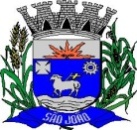 _________ESTADO DO PARANÁ___________CNPJ 76.995.422/0001-06SECRETARIA MUNICIPAL DE EDUCAÇÃO , CULTURA E ESPORTEAv. xv de Novembro, 160, Centro – Cep: 85570-000 –     Fone: 46 3533-2606 E-mail: sjeducacao@yahoo.com.br RESOLUÇÃO Nº 0002/2019ANEXO ÚNICOFICHA DE CADASTRAMENTO PARA MATRÍCULA EM CMEIDeclaro que sou responsável por todas as informações prestadas neste documento, afirmando sua veracidade para os fins que o mesmo possui, estando ciente de que posso responder civil e criminalmente por qualquer inverdade que possa ter sido declarada visando benefício próprio.Declaro também estar ciente da obrigatoriedade de frequência escolar de no mínimo 60% da jornada escolar, sendo que, em caso de 15 dias consecutivos de ausência sem justificativa legal e a devida comunicação ao CMEI, a matrícula da criança sob minha responsabilidade será cancelada, havendo a necessidade de novo cadastramento do menor para a lista de espera.Assinatura do (a) solicitanteNome da criança:Data de nascimento:Nome da mãe:Nome do pai:Endereço:Telefone de contato:Local de trabalho mãe:Local de trabalho pai:Número de pessoas na família residentes na mesma casa: Total de pessoas da família trabalhando: Renda familiar mensal: (   ) 1 salário mínimo      (   ) até 2 salários      (   ) até 3 salários        (   ) mais de 3 saláriosValor da renda familiar:_______________________________Turno: (  ) Somente Integral                           (  ) Somente Parcial                            (  ) Parcial até abrir vaga integralPossui alguma deficiência: (   ) Não      (  ) Sim    Qual?Beneficiário programa social: (  ) Não   (  ) Sim    Qual?Monoparental:  (  ) Não    (  ) Sim    Qual?Data da solicitação da vaga: